Service pages: Create new pages separate each service and banners include text
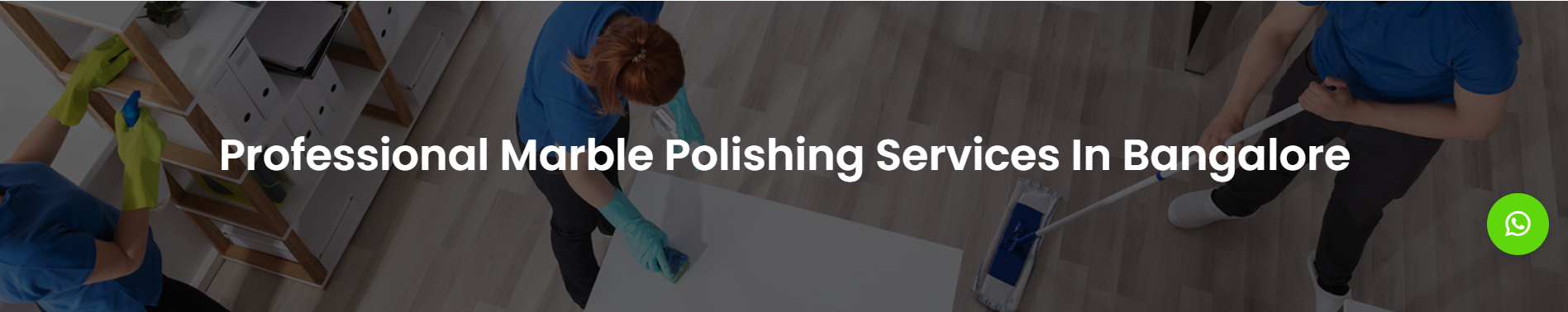 About us: Create about us page separate and add more informationHome page: Remove hyperlinks on these services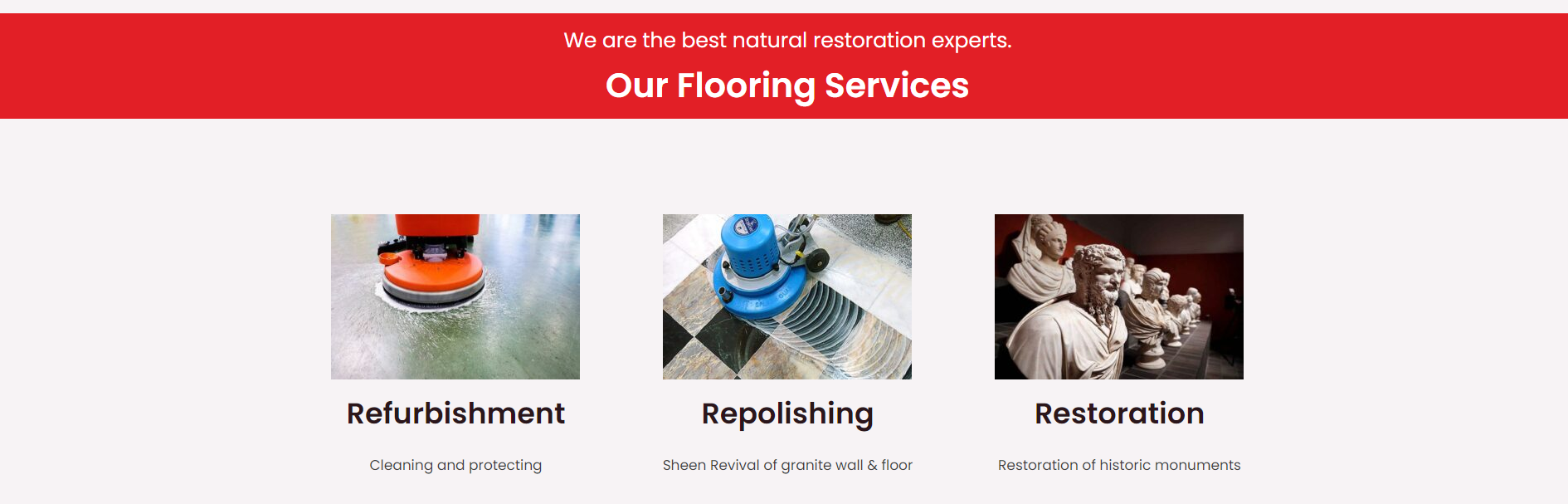 Home Page: Create arrow marks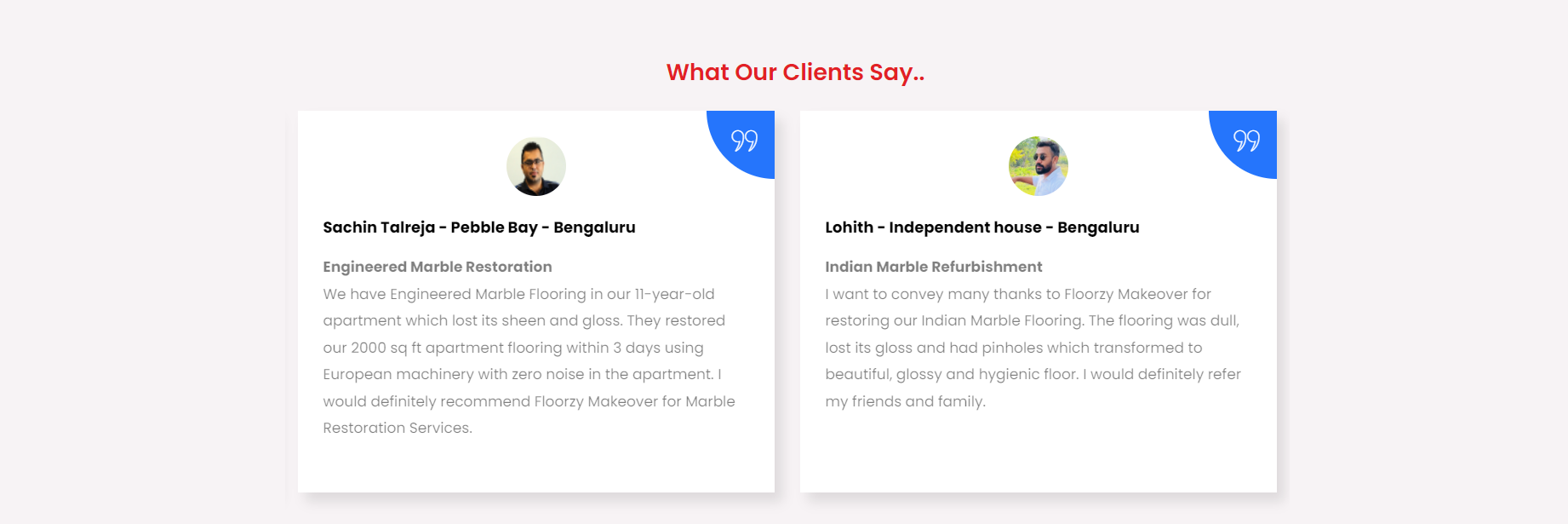 Create Thank page: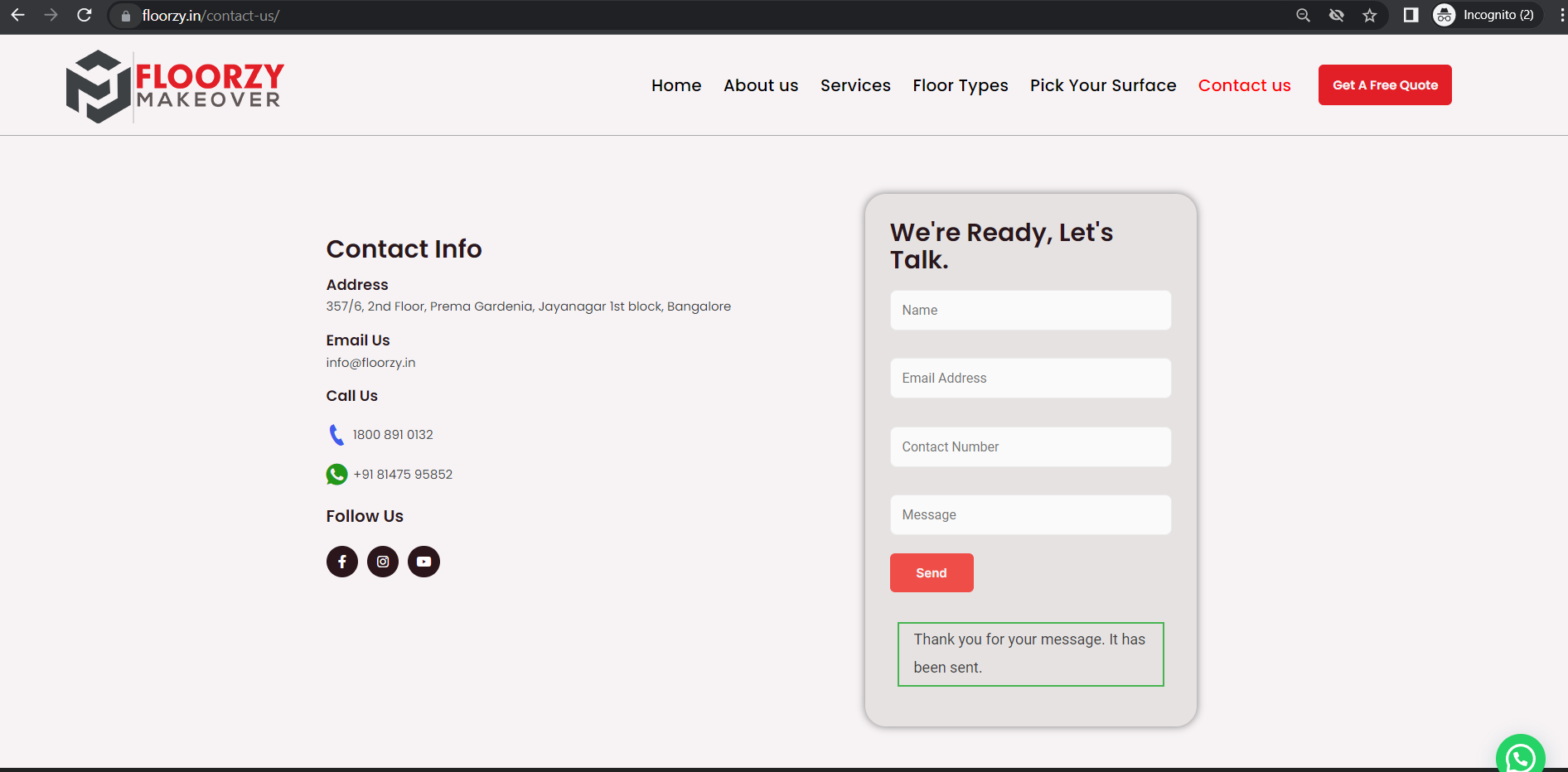 Thank you page create: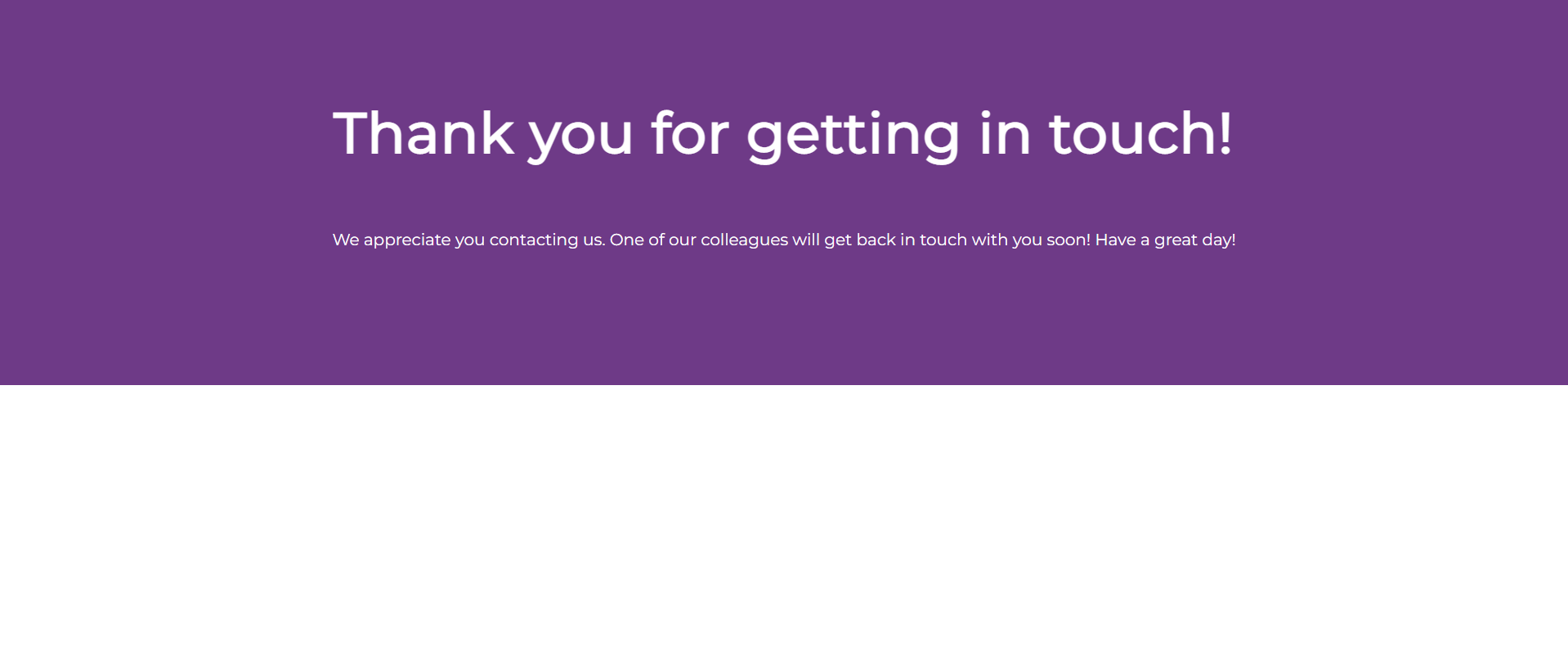 